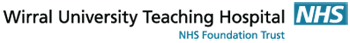 REFERRAL FOR SUSPECTED UPPER GASTROINTESTINAL CANCERS and DIRECT TO SCOPE PATIENTS (non-cancer referral, will be done within 6 weeks)(Including oesophageal, pancreatic, stomach, gallbladder & liver)IMPORTANT NOTES This if for WUTH patients onlyIncomplete forms will be returnedAll patients MUST have a full blood count and eGFR result within the last 3 monthsSend referrals to wih-tr.DirectScope@nhs.net with the patient name and DOB in the message subjectWEIGHT LOSS: NICE guidance recommends a direct to test system for suspected cancers, including CT scanning.  CT scans should be arranged in primary care and are recommended for patients with significant weight loss.  Any patient where a CT has been arranged will be offered a clinic appointment after endoscopy.IRON DEFICIENCY ANAEMIA (IDA) falls within colorectal referral guidelines.  Patients with IDA should be referred to either the IDA clinic or, if they meet cancer referral guidelines, via the suspected colorectal cancer pathway.  https://www.nice.org.uk/guidance/ng12/chapter/1-recommendations-organised-by-site-of-cancer#upper-gastrointestinal-tract-cancers YOU ARE REFERRING FOR A TEST WHICH COMMONLY INCLUDES BIOPSIES.  HISTOLOGY RESULTS WILL BE SENT TO THE REFERRING GPFor patients with confirmed or suspected cancer diagnosed at endoscopy the results will be tracked by the upper GI cancer nurse specialists and the patient informed on return to clinicFor all other diagnoses it is the responsibility of the referring GP to act upon histology results. A basic guide to interpreting histology is available hereFor patients with significant weight loss the GP should also arrange direct access CT scanning at the time of completing this form (in accordance with NICE guidance)Please tick here to confirm that the CT scan has been arranged	Yes   For patients where there is confirmed evidence the GP has arranged a CT scan, an urgent outpatient appointment with gastroenterology will be offered after endoscopy The following conditions will be offered hospital follow upPlease select here if you DO NOT WANT the hospital to offer follow up		    Gastric ulcers – (this will normally be via repeat endoscopy)Severe oesophagitis – (this will normally be via repeat endoscopy)Barrett’s oesophagusOesophageal stricturesDuodenal stricturesNon-inflating stomachsAny patient where the endoscopist feels CT is indicated on the basis of the endoscopy resultPatients with weight loss where the GP has arranged a CT scan at the point of referralOnce significant pathology has been excluded, symptoms should be reviewed in primary care in the first instance.  If required, a routine outpatient referral can be made where we will be happy to see the patient and advise on management.  VETTING (for hospital use only – complete sections 1 and 2)1Book 2 week scope ☐	 Book 6 week scope  ☐  Nurse suitable? Yes ☐ No ☐  (Criteria: patients under 85 with performance status 0,1 or 2)Book clinic ☐ (Criteria: any patient with performance status 4 OR indications H, I, J, K)    2 week wait ☐(A, B, C)    6 week wait☐(D,E,F, G)2Also needs clinic appointment after endoscopy? Yes ☐ No ☐  (Criteria: patients with weight loss where the GP has already arranged a CT)For patients booked directly into clinic in section 1, this is not applicable Vetted by: 						 Date: 			Date of referral:Date of Decision to Refer:REFERRER DETAILSREFERRER DETAILSREFERRER DETAILSNHS No.Gender:Title:Surname:Forename:Forename:DOB:  Address:Home tel. no.Mobile tel no.Preferred contact no.Overseas or temporary visitor             Yes   No Home tel. no.Mobile tel no.Preferred contact no.Overseas or temporary visitor             Yes   No Practice details Practice address: GP CodeReferring GPPractice CodeTel. No.Fax No.GP CodeReferring GPPractice CodeTel. No.Fax No.PERFORMANCE STATUS (please tick one)PERFORMANCE STATUS (please tick one)0 Fully active, able to carry on all pre-disease performance without restriction1 Restricted in physically strenuous activity but ambulatory and able to carry out work of a light or sedentary nature2 Ambulatory and capable of all self-care but unable to carry out any work activities. Up and about more than 50% of waking hours3 Capable of only limited self-care, confined to bed or chair more than 50% of waking hours4 Completely disabled. Cannot carry on any self-care. Totally confined to bed or chair PATIENT ENGAGEMENTPATIENT ENGAGEMENTHas the patient been informed about the pathway and why they are being referred? (where applicable)Yes  The patient has been advised that they need to be available within the next two weeks? (where applicable)Yes  Have you ensured that the telephone contact details are correct?Yes  Has the patient been given the 2 week wait information leaflet (where applicable)?Yes Does the patient have capacity to give consent for gastroscopy?If no please give contact details of NOK or IMCAYes CULTURAL, MOBILITY, IMPAIRMENT ISSUESCULTURAL, MOBILITY, IMPAIRMENT ISSUESInterpreter required                     Yes   No Language? Ethnic GroupReligionPlease list any hearing or visual impairments requiring specialist help (Sign language, Braille, Loop Induction systems) Any disability                                 Yes   No If yes, please specify  Does the patient need a hoist?  Yes   No Size: Transport Required                      Yes  No IT IS THE RESPONSIBILITY OF THE GP TO ARRANGE TRANSPORTREASON FOR REFERRAL (PLEASE TICK ONE INDICATION ONLY and complete boxes where needed please)REASON FOR REFERRAL (PLEASE TICK ONE INDICATION ONLY and complete boxes where needed please)REASON FOR REFERRAL (PLEASE TICK ONE INDICATION ONLY and complete boxes where needed please)INDICATIONWHAT WILL HAPPENA DysphagiaPatients with a performance status of 1, 2 or 3 will be offered an upper GI endoscopy within 2 weeks Patients with a performance status of 4 will be offered a clinic appointmentB Age 55 and over with weight loss PLUSReflux                              Yes             Dyspepsia                       Yes      At least one must be selected    Upper abdominal pain Yes             Patients with a performance status of 1, 2 or 3 will be offered an upper GI endoscopy within 2 weeks Patients with a performance status of 4 will be offered a clinic appointmentC People of any age with non-acute haematemesisIf patients present with acute haematemesis please consider admissionPatients with a performance status of 1, 2 or 3 will be offered an upper GI endoscopy within 2 weeks Patients with a performance status of 4 will be offered a clinic appointmentD People aged 55 and over with treatment resistant dyspepsiaPatients with a performance status of 1, 2 or 3 will be offered an open access upper GI endoscopy within 6 weeks Patients with a performance status of 4 will be offered a clinic appointmentE  People aged 55 and over with upper abdominal pain with low HbPatients with a performance status of 1, 2 or 3 will be offered an open access upper GI endoscopy within 6 weeks Patients with a performance status of 4 will be offered a clinic appointmentF People aged 55 and over with raised platelets PLUSNausea                             Yes             Vomiting                          Yes               Weight loss                      Yes        Select at least one  Reflux                               Yes               Dyspepsia                        Yes               Upper abdominal pain  Yes               Patients with a performance status of 1, 2 or 3 will be offered an open access upper GI endoscopy within 6 weeks Patients with a performance status of 4 will be offered a clinic appointmentG People aged 55 and over with nausea and vomiting PLUSWeight loss                     Yes             Reflux                               Yes           Select at least oneDyspepsia                        Yes               Patients with a performance status of 1, 2 or 3 will be offered an open access upper GI endoscopy within 6 weeks Patients with a performance status of 4 will be offered a clinic appointmentH Suspected Pancreatic Cancer (please include a referral letter)Patient aged 40 and over with jaundice                          Yes        Select at leastAbnormal CT or USS suggestive of pancreatic cancer   Yes         onePatients will be seen in clinic within 2 weeksI Suspected Gallbladder Cancer (please include a referral letter)Abnormal CT or USS suggestive of gallbladder cancer   Yes    Patients will be seen in clinic within 2 weeksJ Suspected Liver Cancer (please include a referral letter)Abnormal CT or USS suggestive of liver cancer               Yes    Patients will be seen in clinic within 2 weeksK Upper abdominal mass consistent with stomach cancerPatients will be seen in clinic within 2 weeksCLINCIAL DETAILS AND ADDITIONAL INFORMATION (Details of history,  previous investigations)Please include details of any previous endoscopy or barium results hereBLOOD RESULTSBLOOD RESULTSHb                           MCVPltseGFRPAST MEDICAL HISTORY (please give details)PAST MEDICAL HISTORY (please give details)Diabetes mellitus (please tick)                            Yes   No            If yes, Diet  Tablet  InsulinCardiac diseaseYes   No            Respiratory diseaseYes   No            Implantable cardiac defibrillator Yes   No            Cardiac pacemakerYes   No            MEDICATIONSMEDICATIONSANTICOAGULANTSANTICOAGULANTSWarfarinYes   No                        If yes, target INR  DabigatranYes   No            RivaroxabanYes   No            ApixibanYes   No            EdoxabanYes   No            ANTIPLATELETSANTIPLATELETSClopidogrelYes   No            TicagrelorYes   No            PrasugrelYes   No           OTHER(please specify)Yes   No           We can accept a copied list of current all medications.  Please place here:We can accept a copied list of current all medications.  Please place here: